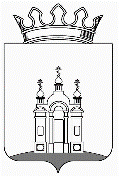 ДУМА ДОБРЯНСКОГО ГОРОДСКОГО ОКРУГАРЕШЕНИЕОб учреждении администрации Добрянского городского округаВ соответствии со статьями 37, 41 Федерального закона Российской Федерации от 06 октября 2003 г. N 131-ФЗ «Об общих принципах организации местного самоуправления в Российской Федерации», в соответствии 
с Законом Пермского края от 25 марта 2019 г. № 369-ПК «Об образовании нового муниципального образования Добрянский городской округ», Дума Добрянского городского округа РЕШАЕТ:Учредить администрацию Добрянского городского округа 
с правами юридического лица. Администрации Добрянского городского округа приступить 
к исполнению исполнительно-распорядительных полномочий по решению вопросов местного значения на территории Добрянского городского округа    
с 01 января 2020 года.Уполномочить главу городского округа – главу администрации Добрянского городского округа Лызова Константина Васильевича выступить в качестве заявителя при подаче документов для регистрации юридического лица администрации Добрянского городского округа в Межрайонную ИФНС России №17 по Пермскому краю и осуществить необходимые регистрационные действия.4. Опубликовать (обнародовать) настоящее решение в источнике официального опубликования – общественно-политической газете Добрянского муниципального района «Камские зори», в сетевом издании 
в информационно-телекоммуникационной сети «Интернет» на официальном сайте администрации Добрянского муниципального района www.dobrraion.ru.5. Настоящее решение вступает в силу со дня подписания.6. Контроль за исполнением решения возложить на главу городского округа – главу администрации Добрянского городского округа.Глава городского округа -глава администрации Добрянскогогородского округа 								К.В. ЛызовПредседатель ДумыДобрянского городского округа						А.Ф. ПалкинПринято Думой Добрянского городского округа 12.12.2019                                                                                                 № 69